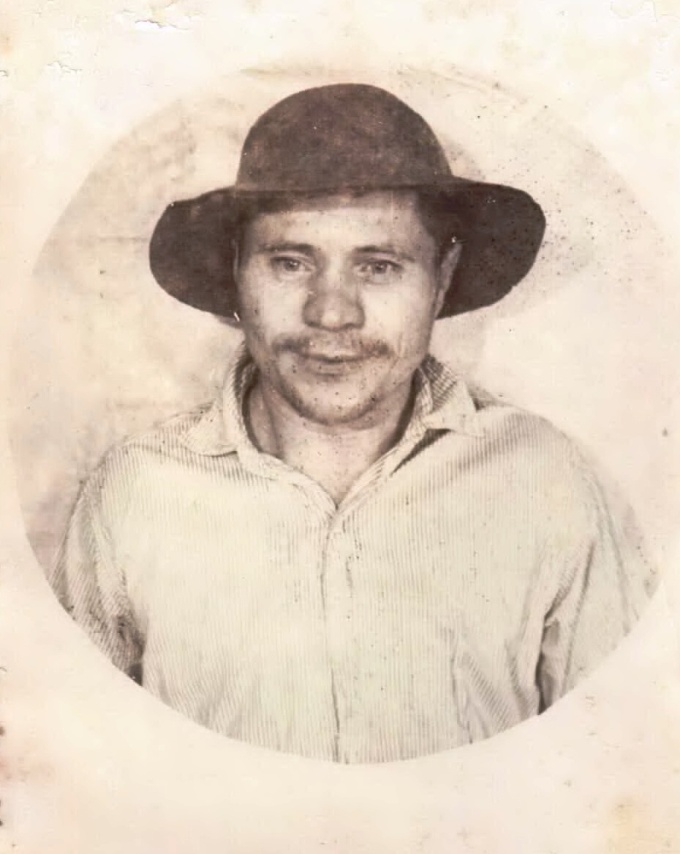 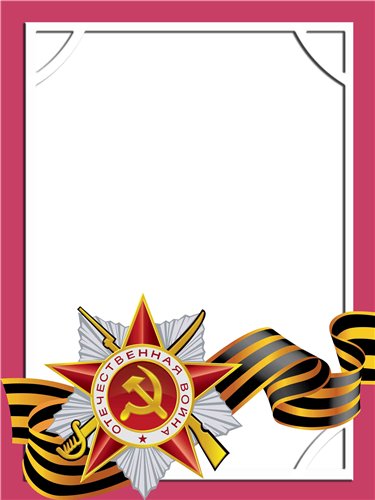                          Барабанов                        Иван                           Васильевич                                        Ветеран войны и труда.        Родился в 1920 г.          В действующей армии с июля 1941 г. по август 1944 г. Воевал в составе 69 стрелкового полка -С Т Р Е Л О К          Ранен в левую руку в 1943 г. и получил контузию в 1944 г. После лечения в госпитале демобилизирован по инвалидности.          Награжден пятью медалями.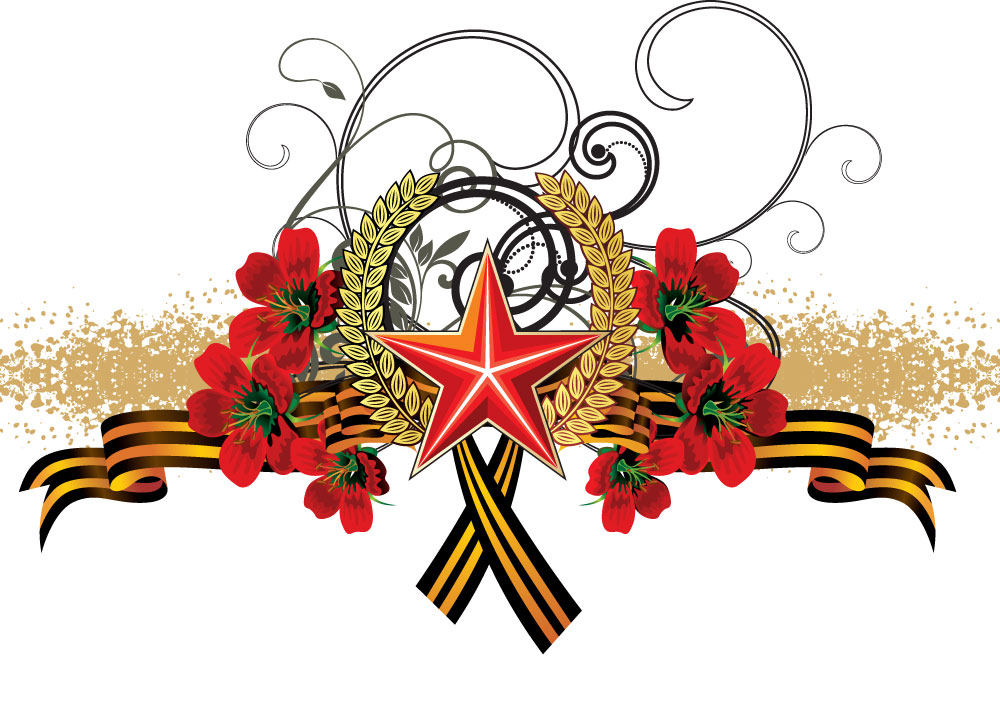 